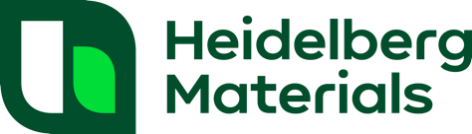 TellimiskiriTellimiskiriTellimiskiriTellimiskiriTellimiskiriTellimiskiriTellimiskiriTellimiskiriTellimiskiriTallinn, Harjumaa ja Saaremaa, HiiumaaTallinn, Harjumaa ja Saaremaa, HiiumaaPärnu, Kesk-Eesti, Lääne- ja Ida-VirumaaPärnu, Kesk-Eesti, Lääne- ja Ida-VirumaaTellimiskiriTellimiskiriTellimiskiriTellimiskiriTellimiskiriTellimiskiriMob: +372 511 1801Mob: +372 511 1801Mob: +372 5098410Mob: +372 5098410TellimiskiriTellimiskiriTellimiskirie-post:e-post:e-post:e-post:TellimiskiriTellimiskiriTellimiskiritellimine@betoon.eetellimine@betoon.eetellimine@betoon.eetellimine@betoon.eeTellimus vastavalt standardi EVS-EN 206:2014+A2:2021 nõuetele Tellimus vastavalt standardi EVS-EN 206:2014+A2:2021 nõuetele Tellimus vastavalt standardi EVS-EN 206:2014+A2:2021 nõuetele Tellimus vastavalt standardi EVS-EN 206:2014+A2:2021 nõuetele Tellimus vastavalt standardi EVS-EN 206:2014+A2:2021 nõuetele Tellimus vastavalt standardi EVS-EN 206:2014+A2:2021 nõuetele Tellimus vastavalt standardi EVS-EN 206:2014+A2:2021 nõuetele KlientKliendi aadressKliendi aadressKliendi aadressKliendi aadressKontaktisikTelefonE-postE-postTarnekuupäevTarnekuupäevTarnekuupäevTarneaadressTarneaadressTarneaadressTarneaadressTellitud kogus (m3)Tellitud kogus (m3)Tarne kellaaegTarne kellaaegTarneintervall m3/tunnisTarneintervall m3/tunnisTarneintervall m3/tunnisMärkusedMärkusedMärkusedMärkusedMärkusedMärkusedMärkusedSurvetugevusklassSurvetugevusklassKeskkonnaklassKeskkonnaklassKülmakindluseklassKülmakindluseklassKülmakindluseklassKloriidisisalduse klassKloriidisisalduse klassKonsistentsiklass (S1…S5)Konsistentsiklass (S1…S5)V/T maks. (kui on nõutud)V/T maks. (kui on nõutud)V/T maks. (kui on nõutud)ErinõudedErinõudedErinõudedErinõudedLisada lisaaine (nimetus)Lisada lisaaine (nimetus)Lisada lisaaine (nimetus)Täitematerjali jämedaima fraktsiooni D suurim väärtus Täitematerjali jämedaima fraktsiooni D suurim väärtus Täitematerjali jämedaima fraktsiooni D suurim väärtus Täitematerjali jämedaima fraktsiooni D suurim väärtus Lisada kiud (tüüp ja kogus)Lisada kiud (tüüp ja kogus)Lisada kiud (tüüp ja kogus)8 mm16 mm32mmmuuValatava konstruktsiooni liik   Valatava konstruktsiooni liik   Valatava konstruktsiooni liik   Valatava konstruktsiooni liik   Valatava konstruktsiooni liik   Valatava konstruktsiooni liik   Valatava konstruktsiooni liik   TransportTransportMahalaadimine           Mahalaadimine           Muud andmedMuud andmedMuud andmedMikserPump  meetritPumiRenn   meetritOmaveduKoluMuuMuuTellimuse esitas    Tellimuse esitas    Tellimuse esitas    Tellimuse esitas    Tellimuse esitas    Tellimuse esitas    Tellimuse esitas    